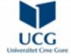 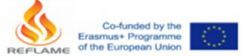 Reforming Foreign Languages in Academia in Montenegro  (Re-FLAME) – CBHE 609778  STEERING COMMITTEE MEETING  28 January 2021  Date: 28 January 2021  Time: 10:00 - 11:30  Attendees:  Prof. dr Igor Lakić, the project coordinator  Doc. dr Olena Lilova, the project manager from the UniMED  Doc. dr Dragica Žugić, the project manager from the UDG  Ana Matijević, the project manager from the University of Zagreb  Prof. dr Elżbieta Gajek, the project manager from the University of Warsaw  Prof. dr Borbala Samu, the member of the project team from the University for  Foreigners of Perugia  Doc. dr Deja Piletić, the member of the UoM project team and the minutes taker (the  1st part of the meeting)  Dr Branka Živković, the member of the UoM project team and the minutes taker (2nd part of the meeting) Dr Petar Božović, the member of the UoM project team At 10.00 a.m. Igor Lakić, as the new project coordinator, initiated the steering committee  ZOOM meeting. He introduced himself to the EU partners, members of the steering committee, and stated the health reasons for delaying the date of the steering committee meeting, which,  fortunately, didn’t affect the dynamics of the realisation of the project.  The meeting followed the agenda that the project coordinator had prepared in advance  and sent to the participants.  Agenda:  1. Discussing the activities planned for 2021 The steering committee meeting discussion including dates and the precise content of  the forthcoming activities referred to the following work packages: Reforming Foreign Languages in Academia in Montenegro (Re-FLAME): STEERING COMMITTEE MEETING, 28 January 2021 WP 4.1 Train FL teachers in blended teaching methodology WP 4.7 Exchange FLT in HE experiences – international conference WP 4.8 Conduct a summer school 1.1. WP 4.1. Training Train FL teachers in blended teaching methodology All the participants agreed with the suggested dates (12 April - 16 April + 23 April 2021) for the training session to be held in situ or online, depending on the COVID – 19  pandemic situation.  Trainers will be the professors from the University for Foreigners of Perugia and from  the University of Zagreb. Petar Božović explained that after almost a year of online teaching we had to cope with  due to the COVID-19 pandemic, a great number of the professors of Montenegrin  universities are now familiar with using the basic features of the Moodle platform, which  at the kick-off meeting was proposed to be included in the content of this training  session. He suggested introducing of the following topics: ∙ Up-to-date practices of blended learning ∙ Open resources and digital technologies ∙ Designing visuals, infographics etc.  ∙ Formative assessment tools and the issues of credibility, plagiarism…  Elżbieta Gajek suggested conducting the needs analysis before organising the session.  She proposed hybrid work as a possible topic.  Borbala Samu agreed with Elżbieta Gajek`s suggestion and observed that there are  probably still some Moodle tools that professors are not familiar with. A needs analysis  could also be pointed in that direction.  Everybody agreed with the above mentioned suggestions.  A survey was decided to be carried out among the professors – future trainees of the  workshop while registering for the workshop.  1.2. WP 4.7 International conference The suggested date – 17- 18 September 2021 was accepted. The team for this WP was formed. It is composed of Igor Lakić (UoM), Petar Božović  (UoM), Jelena Pralas (UDG) and Lejla Zejnilović (UniMed). 1.3. WP 4.8 Summer school All the participants agreed with the suggested date – from 28 June to 9 July 2021.  The main aims of the summer school were repeated: ∙ To test updated syllabi ∙ To test updated teaching methodology ∙ To test new textbooks. The role of 2 EU experts (from University for Foreigners of Perugia and from University  of Zagreb) during the summer school was also discussed. Igor Lakić said that the experts Reforming Foreign Languages in Academia in Montenegro (Re-FLAME): STEERING COMMITTEE MEETING, 28 January 2021 should have a preparatory role for the summer school and observe it. They should be  there as a support. Which 2 EU experts will come should be checked in the project  application. 2. Discussing the ongoing development activities 2.1. Updating syllabi The process of updating syllabi as the main aim of the WP2 and the process of  reaccreditation of the programmes, which should be done in the spring semester of the  academic year 2021/22 at the UoM, were also discussed. It was mentioned that there  could be possible impacts of the recent changes in UoM management on this process. 2.2. Writing textbooks  Borbala Samu was interested in deadlines for the textbook reviews. It was repeated that  all the first versions of textbooks should be written by the end of March, and as for the  deadline for the reviewing process, Igor Lakić, the project coordinatorsuggested the end  of April.  Elżbieta Gajek asked who could be engaged in the review of textbooks and whether it  was possible to have a PhD student as a reviewer of the textbook if s/he could work  under the supervision of one of the EU experts engaged in the project Reflame. Igor Lakić approved of this suggestion. Two of the nine planned textbooks are already in the review process. Ana Matijević asked about a sample of the form for the review process. Elżbieta Gajek  offered to help with this task. She found the official form for reviewing textbooks and  she would send it to the reviewers. The textbooks should be reviewed by two EU reviewers. If an author wants to find the  third reviewer, it is up to him/her, but the process should be done within the planned  period. Minutes drafted by Deja Piletić and Branka Živković  Disclaimer  This project has been funded with support from the European Commission. This  publication [communication] reflects the views only of the author, and the Commission  cannot be held responsible  for any use which may be made of the information contained therein.Reforming Foreign Languages in Academia in Montenegro (Re-FLAME): STEERING COMMITTEE MEETING, 28 January 2021 4 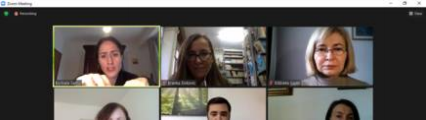 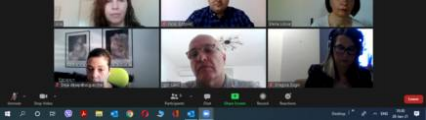 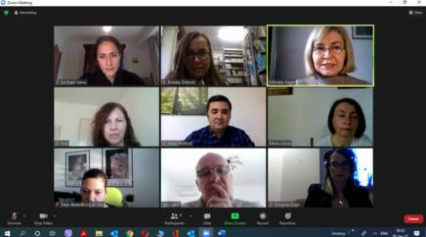 Reforming Foreign Languages in Academia in Montenegro (Re-FLAME): STEERING COMMITTEE MEETING, 28 January 2021 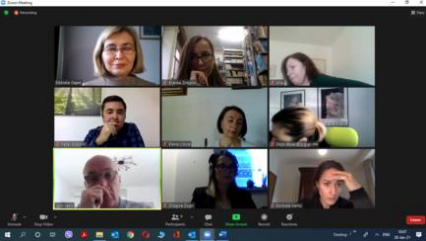 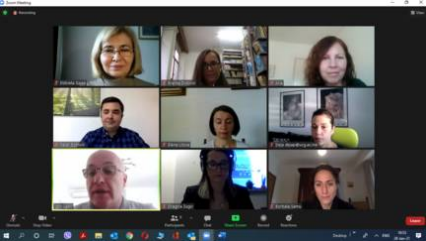 Reforming Foreign Languages in Academia in Montenegro (Re-FLAME): STEERING COMMITTEE MEETING, 28 January 2021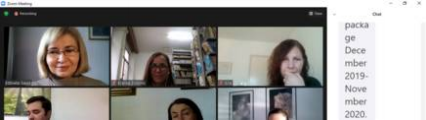 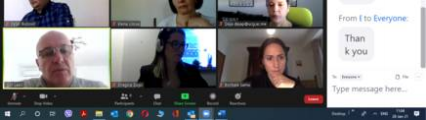 Reforming Foreign Languages in Academia in Montenegro (Re-FLAME): STEERING COMMITTEE MEETING, 28 January 2021